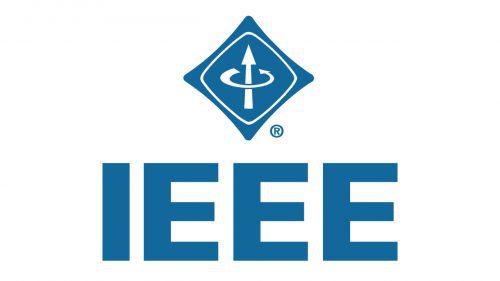 PLEASE KINDLY FILL IN A SEPARATE REGISTRATION FORM FOR EACH 
                                            CONFERENCE PARTICIPANTPAYMENT INFORMATIONPayment of a registration fee covers the cost to attend all conference activities, coffee breaks, conference reception and banquet, and lunch during the conference. In addition, each registrant will receive a copy of the conference proceedings with ISBN. Notice that this registration fee does not cover transportation fee, accommodation fee, and after conference tour fee.ADDITIONAL INFORMATION Will you present physically at the event____________________________(Y/N). Names of Persons attending the event with you?)_____________________________________________________________.Declaration & Undertaking 1. I have not published this paper anywhere before.2. I will not cause or involve in any sort of violence or disturbance within and Outside of the Conference/Event venue.3. IEEE ICECIE has all rights reserved to shift the venue, rescheduling the date of the Event.4. I do here by declare that all the information given by me is true and if at any moment it is found to be wrong my registration for event will be cancelled by IEEE ICECIE and take necessary action against me. 5. I am transferring the Copyright of my paper to IEEE ICECIE.Signature:_____________     Current Date(DD/MM/YY)____Remarks: ___________Please complete this form and email a PDF copy to:attend@icecie.comEvent/Conference NameIEEE ICECIE’2019Venue/Place of EventKualu Lumpur, MalaysiaDate of Event(DD/MM/YY)25/11/2019Title       1.Dr.     2. Mr.      3. Ms.     4. Prof.Title       1.Dr.     2. Mr.      3. Ms.     4. Prof.NameNameNameAffiliationMailing AddressCity, Zip, CountryPassport Number :Passport Number :Passport Number :Passport Number :MobileEmailEmailEmailACCEPTED PAPER INFORMATIONPaper ID:           Title of the paper: Authors: Paper ID:           Title of the paper: Authors: Paper ID:           Title of the paper: Authors: Paper ID:           Title of the paper: Authors: Paper ID:           Title of the paper: Authors: Paper ID:           Title of the paper: Authors: Paper ID:           Title of the paper: Authors: Paper ID:           Title of the paper: Authors: Co-Authors Details1.
2.
3.
4.1.
2.
3.
4.1.
2.
3.
4.1.
2.
3.
4.1.
2.
3.
4.1.
2.
3.
4.Guided by:Mail ID:Contact No:Affiliation:Guided by:Mail ID:Contact No:Affiliation:Total Amount (USD)Payment StatusPaid □                 Pay on-site (Date of Conference) □                   LoA □